29.12.2023  259-01-03-380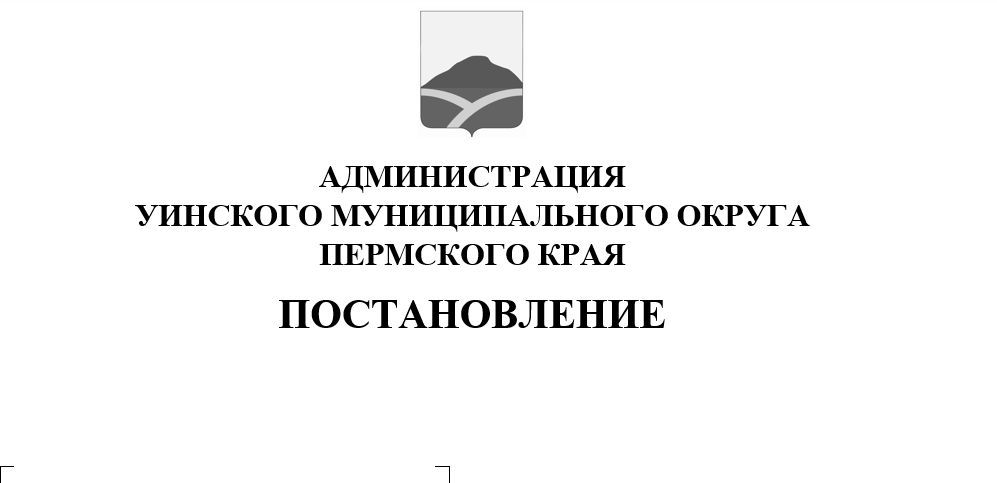 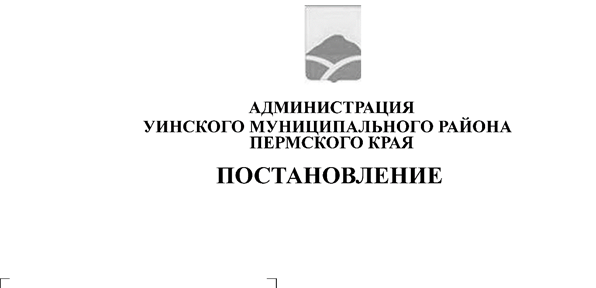 Руководствуясь решением Думы Уинского муниципального округа Пермского края от 08.12.2022 № 372 «О бюджете Уинского муниципального округа Пермского края на 2023 год и на плановый период 2024 и 2025 годов», в соответствии с постановлением администрации Уинского муниципального округа от 05.08.2020 № 259-01-03-346 «Об утверждении Порядка разработки, реализации и оценки эффективности муниципальных программ Уинского муниципального округа, администрация Уинского муниципального округаПОСТАНОВЛЯЕТ:1. Внести в муниципальную программу «Развитие культуры и молодежной политики в Уинском муниципальном округе Пермского края» на 2023-2025 годы, утвержденную постановлением администрации Уинского муниципального округа от 21.10.2022 № 259-01-03-429 следующие изменения и дополнения:	1.1. В паспорте Муниципальной программы раздел «Объемы и источники финансирования программы» изложить в новой редакции:1.2. Приложения 2, 3, 4, 5, 6, 7 изложить в новой редакции согласно приложению 1, 2  к настоящему постановлению.2. Настоящее постановление вступает в силу с момента подписания и применяется к правоотношениям при исполнении бюджета Уинского муниципального округа Пермского края, начиная с бюджета на 2023 год и плановый период 2024 и 2025 годы.3. Настоящее постановление подлежит размещению на официальном сайте администрации Уинского муниципального округа на http://uinsk.ru.4. Контроль над исполнением постановления возложить на начальника Управления культуры, спорта и молодежной политики Кочетову Н.И.Глава муниципального округа –глава администрации Уинскогомуниципального округа						         А.Н. ЗелёнкинПриложение 1				к постановлению администрации	 Уинского муниципального округа	29.12.2023  259-01-03-380Приложение 2						к муниципальной программе «Развитие культуры и 	молодежной политики в Уинском 	муниципальном	округе Пермского края» на 2023-2025 годы		Финансовое обеспечение реализации муниципальной программыза счет всех источников финансированияПриложение 3						к муниципальной программе «Развитие культуры и 	молодежной политики в Уинском муниципальном	округе Пермского края» на 2023-2025 годы 		Финансовое обеспечение реализации муниципальной программыза счет средств бюджета Уинского муниципального округа Пермского краяПриложение 4						к муниципальной программе «Развитие культуры и 	молодежной политики в Уинском 	муниципальном	округе Пермского края» на 2023-2025 годы		Финансовое обеспечение реализации муниципальной программыза счет средств краевого бюджетаПриложение 5						к муниципальной программе «Развитие культуры и 	молодежной политики в Уинском 	муниципальном	округе Пермского края» на 2023-2025 годы		Финансовое обеспечение реализации муниципальной программыза счет средств федерального бюджетаПриложение 6						к муниципальной программе «Развитие культуры и 	молодежной политики в Уинском 	муниципальном	округе Пермского края» на 2023-2025 годы		Финансовое обеспечение реализации муниципальной программыза счет внебюджетных источниковПриложение 2	к постановлению администрацииУинского муниципального округа       Приложение 7						к муниципальной программе «Развитие культуры и 	молодежной политики в Уинском 	муниципальном	округе Пермского края» на 2023-2025 годы		ПЛАН мероприятий  по реализации муниципальной программы «Развитие культуры и молодежной политики в Уинском муниципальном округе Пермского края» на 2023-2025 годыОбъемы и источники финансирования программыИсточники финансированияРасходы (руб.)Расходы (руб.)Расходы (руб.)Расходы (руб.)Объемы и источники финансирования программыИсточники финансирования202320242025ИтогоОбъемы и источники финансирования программыВсего, в том числе:46049610,7147612272,7143679603,0137341486,42Объемы и источники финансирования программыБюджет Уинского муниципального округа40189486,7145968241,7141989851,0128147579,42Объемы и источники финансирования программыКраевой бюджет 3717128,07644031,01689752,013050911,0Объемы и источники финансирования программыФедеральный бюджет2065996,00,00,02065996,0Объемы и источники финансирования программыВнебюджетные источники77000,00,00,077000,0Наименование муниципальной программы, подпрограммы, мероприятияОтветственный исполнитель, соисполнители, участникиКод бюджетной классификацииКод бюджетной классификацииКод бюджетной классификацииКод бюджетной классификацииРасходы, тыс.руб.Расходы, тыс.руб.Расходы, тыс.руб.Наименование муниципальной программы, подпрограммы, мероприятияОтветственный исполнитель, соисполнители, участникиГРБСКФСРКЦСРКВР202320242025123456789Муниципальная программа  «Развитие культуры и молодежной политики в Уинском муниципальном округе  Пермского края» на 2023-2025 годывсего810350000000046049610,7147612272,7143679603,0Муниципальная программа  «Развитие культуры и молодежной политики в Уинском муниципальном округе  Пермского края» на 2023-2025 годыУКС и МПМБУ «ЦКД»МКУК «Музей»МКУК «ЦБС»МКУ «ЦОУ»Муниципальная программа  «Развитие культуры и молодежной политики в Уинском муниципальном округе  Пермского края» на 2023-2025 годыУКС и МПМБУ «ЦКД»МКУК «Музей»МКУК «ЦБС»МКУ «ЦОУ»Подпрограмма 1 Развитие сферы культуры в Уинском муниципальном округе всего8100801351000000028158286,6932867223,028219568,0Подпрограмма 1 Развитие сферы культуры в Уинском муниципальном округе УКС и МП1.1. Основное мероприятие:Культурно-досуговое обслуживание населенияМБУ «ЦКД»8100801351010000018576636,6215791367,016508367,01.1.1. Мероприятие:Обеспечение деятельности (оказания услуг, выполнения работ) муниципальных учрежденийМБУ «ЦКД»8100801351010011060016076636,6215791367,015878367,01.1.2. Мероприятие: Обеспечение развития и укрепления материально-технической базы домов культуры в населенных пунктах с числом жителей до 50 тысяч человекМБУ «ЦКД»810080135101L46706002500 000,00,0630000,01.2. Основное мероприятие:Библиотечное обслуживание населенияМКУК «ЦБС»810080135102000006570924,406250215,06272710,01.2.1. Мероприятие:Обеспечение деятельности (оказания услуг, выполнения работ) муниципальных учрежденийМКУК «ЦБС»810080135102001101005277727,125291500,05291500,01.2.1. Мероприятие:Обеспечение деятельности (оказания услуг, выполнения работ) муниципальных учрежденийМКУК «ЦБС»810080135102001102001291610,28929075,0969715,01.2.1. Мероприятие:Обеспечение деятельности (оказания услуг, выполнения работ) муниципальных учрежденийМКУК «ЦБС»810080135102001108001587,00,011495,01.2.2. Мероприятие: Государственная поддержка отрасли культуры (Федеральный проект «Сохранение культурного и исторического наследия»)МБУ «ЦКД»810080135102L51906000,029640,00,01.3. Основное мероприятие:Музейное делоМКУК «Музей»810080135103000002530273,672504641,02527491,01.3.1. Мероприятие:Обеспечение деятельности (оказания услуг, выполнения работ) муниципальных учрежденийМКУК «Музей»810080135103001101001686120,701753600,01753600,01.3.1. Мероприятие:Обеспечение деятельности (оказания услуг, выполнения работ) муниципальных учрежденийМКУК «Музей»81008013510300110200824265,17751041,0759291,01.3.1. Мероприятие:Обеспечение деятельности (оказания услуг, выполнения работ) муниципальных учрежденийМКУК «Музей»8100801351030011080019887,80,00,014 600,01.4. Основное мероприятиеОрганизация и проведение значимых мероприятий в сфере искусства и культурыМБУ «ЦКД» МКУК «Музей»МКУК «ЦБС»81008013510400000480452,0211 000,0211 000,01.4.1. Мероприятие: Организация и проведение мероприятий в сфере искусства и культурыМБУ «ЦКД» МКУК «Музей»МКУК «ЦБС»8100801351040401020050 000,046 000,046 000,01.4.1. Мероприятие: Организация и проведение мероприятий в сфере искусства и культурыМБУ «ЦКД» МКУК «Музей»МКУК «ЦБС»81008013510404010600430452,0165 000,0165 000,01.5. Основное мероприятие Региональный проект "Культурная среда"МБУ «ЦКД» МКУК «Музей»МКУК «ЦБС»8100801351А1000000,0110000,02700000,01.5.1. Мероприятие:Иные межбюджетные трансферты на создание модельных муниципальных библиотекМКУК «ЦБС»8100801351А1545402000,00,0500000,01.5.2. Мероприятие:Развитие сети учреждений культурно-досугового типа (построение (реконструкция) и (или) капитальный ремонт культурно-досуговых организаций в сельской местности) МБУ «ЦКД» 8100801351А1551316000,090000,00,01.5.3. Государственная поддержка отрасли культуры (приобретение передвижных многофункциональных культурных центров (автоклубов) для обслуживания сельского населения)МБУ «ЦКД» 8100801351А1551916000,00,02200000,01.5.4. Техническое оснащение муниципальных музеевМКУК «Музей»8100801351А1559002000,020000,00,01.6. Основное мероприятие "Реализация программы Комфортный край"МБУ «ЦКД» 810080135106000000,08000000,00,01.6.1. Ремонт Салаватовского сельского дома культуры структурного подразделения МБУ "Уинский Центр культуры и досуга" по адресу: Уинский район, д.Салаваты, ул.Заречная, д.2МБУ «ЦКД» 810080135106SP3506000,04000000,00,01.6.2. Ремонт Воскресенского сельского дома культуры, структурного подразделения МБУ «Уинский Центр культуры и досуга» по адресу: Пермский край, Уинский район, с. Воскресенское, ул. Верхняя, д. 3.МБУ «ЦКД» 810080135106SP3506000,04000000,00,0Подпрограмма 2 Развитие молодежной политики в Уинском муниципальном округеВсего81007073520000000107 000,0120 000,0120 000,0Подпрограмма 2 Развитие молодежной политики в Уинском муниципальном округеУКС и МП2.1. Основное мероприятие:Организация и проведение мероприятий в сфере молодежной политикиУКС и МП81007073520100000107 000,0120 000,0120 000,02.1.1. Мероприятие: Организация и проведение мероприятий в сфере молодежной политикиУКС и МП81007073520104020200107 000,0120 000,0120 000,0Подпрограмма 3Меры социальной помощи и поддержки отдельных категорий населения Уинского муниципального округаВсего810100035400000004359868,361644031,01689752,0Подпрограмма 3Меры социальной помощи и поддержки отдельных категорий населения Уинского муниципального округаУКС и МП3.1.Основное мероприятие: Меры социальной помощи и поддержки отдельных категорий населения Пермского краяУКС и МП810100035401000004359868,361644031,01689752,03.1.1. Мероприятие: Обеспечение жильем молодых семей (10%)УКС и МП8101004354012С0203002938061,01644031,01689752,03.1.2. Мероприятие: Реализация мероприятий по обеспечению жильем молодых семей государственной программы Российской Федерации «Обеспечение доступным и комфортным жильем и коммунальными услугами граждан Российской Федерации» (30 и 35%)УКС и МП810100435401L49703001274907,360,00,03.1.3. Мероприятие: Обеспечение работников учреждений бюджетной сферы Пермского края путёвками на санаторно-курортное лечение и оздоровлениеУКС и МП810100335401SC240200146900,00,00,0Подпрограмма 4  Обеспечение реализации муниципальной программы развития сферы культуры и молодежной политики  (Обеспечение программы) на 2023-2025 годыВсего8100804355000000013424455,6612981018,7113650283,0Подпрограмма 4  Обеспечение реализации муниципальной программы развития сферы культуры и молодежной политики  (Обеспечение программы) на 2023-2025 годыУКС и МП4.1.Основное мероприятие:Обеспечение деятельности органов местного самоуправленияУКС и МП810080435501000001807000,971943700,01946565,04.1.1. Мероприятие: Содержание деятельности органов местного самоуправленияУКС и МП810080435501000901001642638,971782200,01782200,04.1.1. Мероприятие: Содержание деятельности органов местного самоуправленияУКС и МП81008043550100090200164362,0161500,0164365,04.2. Основное мероприятие: Обеспечение деятельности административной и хозяйственной деятельности муниципальных учреждений МКУ «ЦОУ»8100804355020000011617454,6911037318,7111703718,04.2.1. Мероприятие:Обеспечение деятельности (оказания услуг, выполнения работ) муниципальных учрежденийМКУ «ЦОУ»810080435502001101009229793,359324400,719550800,04.2.1. Мероприятие:Обеспечение деятельности (оказания услуг, выполнения работ) муниципальных учрежденийМКУ «ЦОУ»810080435502001102002231774,341712918,01978018,04.2.1. Мероприятие:Обеспечение деятельности (оказания услуг, выполнения работ) муниципальных учрежденийМКУ «ЦОУ»81008043550200110800155887,00,0174900,0Наименование муниципальной программы, подпрограммы, мероприятияОтветственный исполнитель, соисполнители, участникиКод бюджетной классификацииКод бюджетной классификацииКод бюджетной классификацииКод бюджетной классификацииРасходы, тыс.руб.Расходы, тыс.руб.Расходы, тыс.руб.Наименование муниципальной программы, подпрограммы, мероприятияОтветственный исполнитель, соисполнители, участникиГРБСКФСРКЦСРКВР202320242025123456789Муниципальная программа  «Развитие культуры и молодежной политики в Уинском муниципальном округе  Пермского края» на 2023-2025 годывсего810350000000040189486,7139968241,7141989851,0Муниципальная программа  «Развитие культуры и молодежной политики в Уинском муниципальном округе  Пермского края» на 2023-2025 годыУКС и МПМБУ «ЦКД»МКУК «Музей»МКУК «ЦБС»МКУ «ЦОУ»Муниципальная программа  «Развитие культуры и молодежной политики в Уинском муниципальном округе  Пермского края» на 2023-2025 годыУКС и МПМБУ «ЦКД»МКУК «Музей»МКУК «ЦБС»МКУ «ЦОУ»Подпрограмма 1 Развитие сферы культуры в Уинском муниципальном округе всего8100801351000000026161286,6926867223,028219568,0Подпрограмма 1 Развитие сферы культуры в Уинском муниципальном округе УКС и МП1.1. Основное мероприятие:Культурно-досуговое обслуживание населенияМБУ «ЦКД»8100801351010000016656636,6315791367,016508367,01.1.1. Мероприятие:Обеспечение деятельности (оказания услуг, выполнения работ) муниципальных учрежденийМБУ «ЦКД»8100801351010011060016076636,6215791367,015878367,01.1.2. Мероприятие: Обеспечение развития и укрепления материально-технической базы домов культуры в населенных пунктах с числом жителей до 50 тысяч человекМБУ «ЦКД»810080135101L4670600580 000,00,0630000,01.2. Основное мероприятие:Библиотечное обслуживание населенияМКУК «ЦБС»810080135102000006493924,406250215,06272710,01.2.1. Мероприятие:Обеспечение деятельности (оказания услуг, выполнения работ) муниципальных учрежденийМКУК «ЦБС»810080135102001101005277727,125291500,05291500,01.2.1. Мероприятие:Обеспечение деятельности (оказания услуг, выполнения работ) муниципальных учрежденийМКУК «ЦБС»810080135102001102001214610,28929075,0969715,01.2.1. Мероприятие:Обеспечение деятельности (оказания услуг, выполнения работ) муниципальных учрежденийМКУК «ЦБС»810080135102001108001587,00,011495,01.2.2. Мероприятие: Государственная поддержка отрасли культуры (Федеральный проект «Сохранение культурного и исторического наследия»)МБУ «ЦКД»810080135102L51906000,029640,00,01.3. Основное мероприятие:Музейное делоМКУК «Музей»810080135103000002530273,672504641,02527491,01.3.1. Мероприятие:Обеспечение деятельности (оказания услуг, выполнения работ) муниципальных учрежденийМКУК «Музей»810080135103001101001686120,701753600,01753600,01.3.1. Мероприятие:Обеспечение деятельности (оказания услуг, выполнения работ) муниципальных учрежденийМКУК «Музей»81008013510300110200824265,17751041,0759291,01.3.1. Мероприятие:Обеспечение деятельности (оказания услуг, выполнения работ) муниципальных учрежденийМКУК «Музей»8100801351030011080019887,800,014 600,01.4. Основное мероприятиеОрганизация и проведение значимых мероприятий в сфере искусства и культурыМБУ «ЦКД» МКУК «Музей»МКУК «ЦБС»81008013510400000480452,0211 000,0211 000,01.4.1. Мероприятие: Организация и проведение мероприятий в сфере искусства и культурыМБУ «ЦКД» МКУК «Музей»МКУК «ЦБС»8100801351040401020050 000,046000,046 000,01.4.1. Мероприятие: Организация и проведение мероприятий в сфере искусства и культурыМБУ «ЦКД» МКУК «Музей»МКУК «ЦБС»81008013510404010600430452,0165000,0165 000,01.5. Основное мероприятие Региональный проект «Культурная среда»МБУ «ЦКД» МКУК «Музей»МКУК «ЦБС»8100801351А1000000,0110000,02700000,01.5.1. Мероприятие:Иные межбюджетные трансферты на создание модельных муниципальных библиотекМКУК «ЦБС»8100801351А1545402000,00,0500000,01.5.2. Мероприятие:Развитие сети учреждений культурно-досугового типа (построение (реконструкция) и (или) капитальный ремонт культурно-досуговых организаций в сельской местности)МБУ «ЦКД» 8100801351А1551316000,090000,00,01.5.3. Государственная поддержка отрасли культуры (приобретение передвижных многофункциональных культурных центров (автоклубов) для обслуживания сельского населения)МБУ «ЦКД» 8100801351А1551916000,00,02200000,01.5.4. Техническое оснащение муниципальных музеевМКУК «Музей»8100801351А1559002000,020000,00,01.6. Основное мероприятие "Реализация программы Комфортный край"МБУ «ЦКД» 810080135106000000,02000000,00,01.6.1. Ремонт Салаватовского сельского дома культуры структурного подразделения МБУ "Уинский Центр культуры и досуга" по адресу: Уинский район, д.Салаваты, ул.Заречная, д.2МБУ «ЦКД» 810080135106SP3506000,01000000,00,01.6.2. Ремонт Воскресенского сельского дома культуры, структурного подразделения МБУ «Уинский Центр культуры и досуга» по адресу: Пермский край, Уинский район, с. Воскресенское, ул. Верхняя, д. 3.МБУ «ЦКД» 810080135106SP3506000,01000000,00,0Подпрограмма 2 Развитие молодежной политики в Уинском муниципальном округеВсего81007073520000000107 000,0120 000,0120 000,0Подпрограмма 2 Развитие молодежной политики в Уинском муниципальном округеУКС и МП2.1. Основное мероприятие:Организация и проведение мероприятий в сфере молодежной политикиУКС и МП81007073520100000107 000,0120 000,0120 000,02.1.1. Мероприятие: Организация и проведение мероприятий в сфере молодежной политикиУКС и МП81007073520104020200107 000,0120 000,0120 000,0Подпрограмма 3Меры социальной помощи и поддержки отдельных категорий населения Уинского муниципального округаВсего81010003540000000496744,360,00,0Подпрограмма 3Меры социальной помощи и поддержки отдельных категорий населения Уинского муниципального округаУКС и МП3.1.Основное мероприятие: Меры социальной помощи и поддержки отдельных категорий населения Пермского краяУКС и МП81010003540100000496744,360,00,03.1.2. Мероприятие: Реализация мероприятий по обеспечению жильем молодых семей государственной программы Российской Федерации «Обеспечение доступным и комфортным жильем и коммунальными услугами граждан Российской Федерации» (30 и 35%)УКС и МП810100435401L4970300440244,360,00,03.1.3. Мероприятие: Обеспечение работников учреждений бюджетной сферы Пермского края путёвками на санаторно-курортное лечение и оздоровлениеУКС и МП810100335401SC24020056500,00,00,0Подпрограмма 4  Обеспечение реализации муниципальной программы развития сферы культуры и молодежной политики  (Обеспечение программы) на 2023-2025 годыВсего8100804355000000013424455,6612981018,7113650283,0Подпрограмма 4  Обеспечение реализации муниципальной программы развития сферы культуры и молодежной политики  (Обеспечение программы) на 2023-2025 годыУКС и МП4.1.Основное мероприятие:Обеспечение деятельности органов местного самоуправленияУКС и МП810080435501000001807000,971943700,01946565,04.1.1. Мероприятие: Содержание деятельности органов местного самоуправленияУКС и МП810080435501000901001642638,971782200,01782200,04.1.1. Мероприятие: Содержание деятельности органов местного самоуправленияУКС и МП81008043550100090200164362,0161500,0164365,04.2. Основное мероприятие: Обеспечение деятельности административной и хозяйственной деятельности муниципальных учреждений МКУ «ЦОУ»8100804355020000011617454,6911037318,7111703718,04.2.1. Мероприятие:Обеспечение деятельности (оказания услуг, выполнения работ) муниципальных учрежденийМКУ «ЦОУ»810080435502001101009229793,359324400,719550800,04.2.1. Мероприятие:Обеспечение деятельности (оказания услуг, выполнения работ) муниципальных учрежденийМКУ «ЦОУ»810080435502001102002231774,341712918,01978018,04.2.1. Мероприятие:Обеспечение деятельности (оказания услуг, выполнения работ) муниципальных учрежденийМКУ «ЦОУ»81008043550200110800155887,00,0174900,0Наименование муниципальной программы, подпрограммы, мероприятияОтветственный исполнитель, соисполнители, участникиКод бюджетной классификацииКод бюджетной классификацииКод бюджетной классификацииКод бюджетной классификацииРасходы, руб.Расходы, руб.Расходы, руб.Наименование муниципальной программы, подпрограммы, мероприятияОтветственный исполнитель, соисполнители, участникиГРБСКФСРКЦСРКВР202320242025123456789Муниципальная программа  «Развитие культуры и молодежной политики в Уинском муниципальном округе  Пермского края» на 2023-2025 годывсего81035000000003717128,07644031,01689752,0Муниципальная программа  «Развитие культуры и молодежной политики в Уинском муниципальном округе  Пермского края» на 2023-2025 годыУКС и МПМБУ «ЦКД»МКУК  «Музей»МКУК «ЦБС»МКУ «ЦОУ»Муниципальная программа  «Развитие культуры и молодежной политики в Уинском муниципальном округе  Пермского края» на 2023-2025 годыУКС и МПМБУ «ЦКД»МКУК  «Музей»МКУК «ЦБС»МКУ «ЦОУ»Подпрограмма 1 Развитие сферы культуры в Уинском муниципальном округе всего81008013510000000480000,06000000,00,0Подпрограмма 1 Развитие сферы культуры в Уинском муниципальном округе УКС и МП1.1. Основное мероприятие:Культурно-досуговое обслуживание населенияМБУ «ЦКД»81008013510100000480000,00,00,01.1.2. Мероприятие: Обеспечение развития и укрепления материально-технической базы домов культуры в населенных пунктах с числом жителей до 50 тысяч человекМБУ «ЦКД»810080135101L4670600480 000,00,00,01.6. Основное мероприятие "Реализация программы Комфортный край"МБУ «ЦКД» 810080135106000000,06000000,00,01.6.1. Ремонт Салаватовского сельского дома культуры структурного подразделения МБУ "Уинский Центр культуры и досуга" по адресу: Уинский район, д.Салаваты, ул.Заречная, д.2МБУ «ЦКД» 810080135106SP3506000,03000000,00,01.6.2. Ремонт Воскресенского сельского дома культуры, структурного подразделения МБУ «Уинский Центр культуры и досуга» по адресу: Пермский край, Уинский район, с. Воскресенское, ул. Верхняя, д. 3.МБУ «ЦКД» 810080135106SP3506000,03000000,00,0Подпрограмма 3Меры социальной помощи и поддержки отдельных категорий населения Уинского муниципального округаВсего810100035400000003237128,01644031,01689752,0Подпрограмма 3Меры социальной помощи и поддержки отдельных категорий населения Уинского муниципального округаУКС и МП3.1.Основное мероприятие: Меры социальной помощи и поддержки отдельных категорий населения Пермского краяУКС и МП810100035401000003237128,01644031,01689752,03.1.1. Мероприятие: Обеспечение жильем молодых семей (10%)УКС и МП8101004354012С0203002938061,01644031,01689752,03.1.2. Мероприятие: Реализация мероприятий по обеспечению жильем молодых семей государственной программы Российской Федерации «Обеспечение доступным и комфортным жильем и коммунальными услугами граждан Российской Федерации» (30 и 35%)УКС и МП810100435401L4970300208667,00,00,03.1.3. Мероприятие: Обеспечение работников учреждений бюджетной сферы Пермского края путёвками на санаторно-курортное лечение и оздоровлениеУКС и МП810100335401SC24020090400,00,00,0Наименование муниципальной программы, подпрограммы, мероприятияОтветственный исполнитель, соисполнители, участникиКод бюджетной классификацииКод бюджетной классификацииКод бюджетной классификацииКод бюджетной классификацииРасходы, руб.Расходы, руб.Расходы, руб.Наименование муниципальной программы, подпрограммы, мероприятияОтветственный исполнитель, соисполнители, участникиГРБСКФСРКЦСРКВР202320242025123456789Муниципальная программа  «Развитие культуры и молодежной политики в Уинском муниципальном округе  Пермского края» на 2023-2025 годывсего81035000000002065996,00,00,0Муниципальная программа  «Развитие культуры и молодежной политики в Уинском муниципальном округе  Пермского края» на 2023-2025 годыУКС и МПМБУ «ЦКД»МКУК  «Музей»МКУК «ЦБС»МКУ «ЦОУ»Муниципальная программа  «Развитие культуры и молодежной политики в Уинском муниципальном округе  Пермского края» на 2023-2025 годыУКС и МПМБУ «ЦКД»МКУК  «Музей»МКУК «ЦБС»МКУ «ЦОУ»Подпрограмма 1 Развитие сферы культуры в Уинском муниципальном округе всего810080135100000001440000,00,00,0Подпрограмма 1 Развитие сферы культуры в Уинском муниципальном округе УКС и МП1.1. Основное мероприятие:Культурно-досуговое обслуживание населенияМБУ «ЦКД»810080135101000001440000,00,00,01.1.2. Мероприятие: Обеспечение развития и укрепления материально-технической базы домов культуры в населенных пунктах с числом жителей до 50 тысяч человекМБУ «ЦКД»810080135101L46706001440 000,00,00,0Подпрограмма 3Меры социальной помощи и поддержки отдельных категорий населения Уинского муниципального округаВсего81010003540000000625993,820,00,0Подпрограмма 3Меры социальной помощи и поддержки отдельных категорий населения Уинского муниципального округаУКС и МП3.1.Основное мероприятие: Меры социальной помощи и поддержки отдельных категорий населения Пермского краяУКС и МП81010003540100000625993,820,00,03.1.2. Мероприятие: Реализация мероприятий по обеспечению жильем молодых семей государственной программы Российской Федерации "Обеспечение доступным и комфортным жильем и коммунальными услугами граждан Российской Федерации" (30 и 35%)УКС и МП810100435401L4970300625993,820,00,0Наименование муниципальной программы, подпрограммы, мероприятияОтветственный исполнитель, соисполнители, участникиКод бюджетной классификацииКод бюджетной классификацииКод бюджетной классификацииКод бюджетной классификацииРасходы, руб.Расходы, руб.Расходы, руб.Наименование муниципальной программы, подпрограммы, мероприятияОтветственный исполнитель, соисполнители, участникиГРБСКФСРКЦСРКВР202320242025123456789Муниципальная программа  «Развитие культуры и молодежной политики в Уинском муниципальном округе  Пермского края» на 2023-2025 годывсего810350000000077000,00,00,0Муниципальная программа  «Развитие культуры и молодежной политики в Уинском муниципальном округе  Пермского края» на 2023-2025 годыУКС и МПМБУ «ЦКД»МКУК  «Музей»МКУК «ЦБС»МКУ «ЦОУ»Муниципальная программа  «Развитие культуры и молодежной политики в Уинском муниципальном округе  Пермского края» на 2023-2025 годыУКС и МПМБУ «ЦКД»МКУК  «Музей»МКУК «ЦБС»МКУ «ЦОУ»Подпрограмма 1 Развитие сферы культуры в Уинском муниципальном округе всего8100801351000000077000,00,00,0Подпрограмма 1 Развитие сферы культуры в Уинском муниципальном округе УКС и МП1.2. Основное мероприятие:Библиотечное обслуживание населенияМКУК «ЦБС»8100801351020000077000,00,00,01.2.1. Мероприятие:Обеспечение деятельности (оказания услуг, выполнения работ) муниципальных учрежденийМКУК «ЦБС»8100801351020011020077000,00,00,0№п/пНаименование подпрограмм, основныхмероприятий, показателейОтветствен-ныйисполнительСрок начала реализации(дд.мм.гггг)Срок окончания реализации(дд.мм.гггг)Объем ресурсного обеспечения, (руб.)Объем ресурсного обеспечения, (руб.)Объем ресурсного обеспечения, (руб.)Объем ресурсного обеспечения, (руб.)Объем ресурсного обеспечения, (руб.)№п/пНаименование подпрограмм, основныхмероприятий, показателейОтветствен-ныйисполнительСрок начала реализации(дд.мм.гггг)Срок окончания реализации(дд.мм.гггг)ВСЕГОКраевой бюджетФеде-ральный бюджетБюджет муниципа-льного округаВнебюд-жетные источ-ники123456789101.Подпрограмма 1Развитие сферы культуры в Уинском муниципальном округе УКС и МП01.01.202331.12.202583245077,696480000,01440000,081248077,6977000,01.1.Основное мероприятие:  Организация и проведение значимых мероприятий в сфере искусства и культурыУКС и МП01.01.202331.12.2025902452,00,00,0902452,00,01.1.1.Проведение профессиональных праздников учреждений и организаций(Доп. ФК 12000001) МБУ «ЦКД»01.01.202331.12.202594270,00,00,094270,00,01.1.1.Проведение профессиональных праздников учреждений и организаций(Доп. ФК 12000001) МКУК  «Музей»01.01.202331.12.20253 000,00,00,03 000,00,01.1.2Результат: Количество проведенных праздников УКС и МПх31.12.2025ххххх1.1.3.Проведение декады в рамках Дня пожилого человека(Доп. ФК 12000009) МБУ «ЦКД»01.01.202331.12.202542 000,00,00,042 000,00,01.1.3.Проведение декады в рамках Дня пожилого человека(Доп. ФК 12000009) МКУК  «Музей»01.01.202331.12.202513 000,00,00,013 000,00,01.1.4.Результат: Количество проведенных мероприятий МБУ «ЦКД», МКУК  «Музей»х31.12.2025ххххх1.1.5.Проведение  муниципального творческого конкурса среди представителей организаций и предприятий округа (Доп. ФК 12000010)МБУ «ЦКД»01.01.202331.12.20250,00,00,00,00,01.1.6.Результат: Количество участников  МБУ «ЦКД»х31.12.2025ххххх1.1.7.Проведение мероприятий, посвященных Дню деревни, села и пр.(Доп. ФК 12000036)МБУ «ЦКД»01.01.202331.12.202515 000,00,00,015000,00,01.1.8.Результат: Количество проведенных мероприятий  МБУ «ЦКД»х31.12.2025ххххх1.1.9.Организация и  проведение  мероприятий, посвященных  Дню Победы в Великой Отечественной войне 1941-1945 гг., памятным календарным датам (Дня памяти и скорби, воинской славы России и увековечиванию памяти защитников Отечества и пр.)(Доп. ФК 12000018) МБУ «ЦКД»01.01.202331.12.202532246,00,00,032246,00,01.1.9.Организация и  проведение  мероприятий, посвященных  Дню Победы в Великой Отечественной войне 1941-1945 гг., памятным календарным датам (Дня памяти и скорби, воинской славы России и увековечиванию памяти защитников Отечества и пр.)(Доп. ФК 12000018) МКУК  «Музей»01.01.202331.12.202520 000,00,00,020 000,00,01.1.10Результат: Количество проведенных мероприятий  МБУ «ЦКД», МКУК «Музей»х31.12.2025ххххх1.1.11Проведение мероприятий, посвященных государственным праздникам (День народного единства, ежегодный патриотический фестиваль «Родники» и пр.)(Доп. ФК 12000028) МБУ «ЦКД»01.01.202331.12.20257111,00,00,07111,00,01.1.12Результат: Количество  проведенных мероприятий МБУ «ЦКД», МКУК «Музей»х31.12.2025ххххх1.1.13Проведение муниципального патриотического фестиваля (Доп. ФК 12000017)МБУ «ЦКД»01.01.202331.12.202515 000,00,00,015 000,00,01.1.14Результат: Количество участников мероприятийМБУ «ЦКД»х31.12.2025ххххх1.1.15Мероприятия патриотической направленности, организованные в учреждениях культуры МО (Доп. ФК 12000035)МБУ «ЦКД»01.01.202331.12.2025133900,00,00,0133900,00,01.1.15Мероприятия патриотической направленности, организованные в учреждениях культуры МО (Доп. ФК 12000035)МКУК «Музей»01.01.202331.12.20255000,00,00,05 000,00,01.1.16Результат: Количество  проведенных мероприятийМБУ «ЦКД»х31.12.2024ххххх1.1.17Организация и проведение праздников, посвященных Дням матери, отца, защиты детей, семьи  и пр.(Доп. ФК 12000004)МБУ «ЦКД»01.01.202331.12.202531 000,00,00,031 000,00,01.1.17Организация и проведение праздников, посвященных Дням матери, отца, защиты детей, семьи  и пр.(Доп. ФК 12000004)МКУК «Музей»01.01.202331.12.20253000,00,00,03 000,00,01.1.18Результат: Количество  проведенных мероприятийМБУ «ЦКД»х31.12.2025ххххх1.1.19Проведение муниципального фестиваля спорта и творчества инвалидов «Я всё могу» (Доп. ФК 12000005) МКУК «Музей»01.01.202331.12.202515 000,00,00,015 000,00,01.1.19Проведение муниципального фестиваля спорта и творчества инвалидов «Я всё могу» (Доп. ФК 12000005) МБУ «ЦКД»01.01.202331.12.20256 000,00,00,06000,00,01.1.20Результат: Количество участников мероприятийМКУК «Музей»х31.12.2025ххххх1.1.21Чествование «Батыров полей» в рамках  национального праздника «Сабантуй»(Доп. ФК 12000032) МБУ «ЦКД»01.01.202331.12.202520 000,00,00,020 000,00,01.1.22Результат: Количество участников мероприятийМБУ «ЦКД»х31.12.2025ххххх1.1.23Проведение конкурсов: «Лучший пчеловод», «Самый вкусный мед» и прочие(Доп. ФК 12000033) МБУ «ЦКД»01.01.202331.12.20251656,00,00,01656,00,01.1.24Результат:Количество участников мероприятийМБУ «ЦКД»х31.12.2025ххххх1.1.25Проведение осенней сельскохозяйственной ярмарки (Доп. ФК 12000034) МБУ «ЦКД»01.01.202331.12.20250,00,00,00,00,01.1.26Результат: Количество участников мероприятийМБУ «ЦКД»х31.12.2025ххххх1.1.27Проведение праздника, посвященного Дню работников сельского хозяйства и перерабатывающей промышленности(Доп. ФК 12000031) МБУ «ЦКД»01.01.202331.12.202520500,00,00,020500,00,01.1.28Результат: Количество участников мероприятийМБУ «ЦКД»х31.12.2025ххххх1.1.29Проведение мероприятий в рамках празднования профессиональных праздников, праздника Весны и Труда (1 Мая) и пр.(Доп. ФК 12000040) МБУ «ЦКД»01.01.202331.12.20250,00,00,00,00,01.1.30Результат: Количество  проведенных мероприятийМБУ «ЦКД»х31.12.2025ххххх1.1.31Подведение итогов социально-экономического развития Уинского муниципального округа Пермского края(Доп. ФК 12000041) МБУ «ЦКД»01.01.202331.12.2025130750,00,00,0130750,00,01.1.32Результат: Количество участников мероприятийМБУ «ЦКД»х31.12.2025ххххх1.1.33Муниципальная книжная ярмарка «Открытый мир библиотек» в рамках Всероссийского Дня библиотек. (Доп. ФК 12000012) МКУК «ЦБС»01.01.202331.12.202515 000,00,00,015 000,00,01.1.34Результат: Количество участников мероприятийМКУК «ЦБС»х31.12.2025ххххх1.1.35Проведение социально-культурной акции «Библионочь или Ночь читательских удовольствий(Доп. ФК 12000019) МКУК «ЦБС»01.01.202331.12.202512 000,00,00,012 000,00,01.1.36Результат: Количество участников мероприятийМКУК «ЦБС»х31.12.2025ххххх1.1.37Организация и проведение муниципального конкурса «Лучшая читающая семья года» с последующим участием в краевом конкурсе(Доп. ФК 12000011) МКУК «ЦБС»01.01.202331.12.20259 000,00,00,09 000,00,01.1.38Результат:Количество участников мероприятийМКУК «ЦБС»х31.12.2025ххххх1.1.39Международная акция «Ночь музеев» в рамках Всемирного дня музеев  (Доп. ФК 12000013) МКУК «Музей»01.01.202331.12.202547 000,00,00,047 000,00,01.1.40Результат: Количество участников мероприятийМКУК «Музей»х31.12.2025ххххх1.1.41Организация музейной площадки «Забвению не подлежит» в рамках Дня памяти жертв политических репрессий.(Доп. ФК 12000042)МКУК «Музей»01.01.202331.12.20250,00,00,00,00,01.1.42Результат: Количество участников мероприятийМКУК «Музей»х31.12.2025ххххх1.1.43Организация музейной площадки по работе с летними отрядами дневного пребывания(Доп. ФК 12000014) МКУК «Музей»01.01.202331.12.20250,00,00,00,00,01.1.43Организация музейной площадки по работе с летними отрядами дневного пребывания(Доп. ФК 12000014)МБУ «ЦКД»01.01.202331.12.20250,00,00,00,00,01.1.44Результат: Количество мероприятийМКУК «Музей»х31.12.2025ххххх1.1.45Экспозиционно-выставочная работа (организация и участие в фестивалях, конкурсах, выставках ДПИ). Оргвзнос.(Доп. ФК 12000038) МБУ «ЦКД»01.01.202331.12.20250,00,00,00,00,01.1.46Результат: Количество участников мероприятийМБУ «ЦКД»х31.12.2025ххххх1.1.47Проведение мероприятий в рамках Дня славянской письменности и культуры, Дней национальных культур (Доп. ФК 12000006)МБУ «ЦКД»01.01.202331.12.202540 000,00,00,040 000,00,01.1.48Результат: Количество мероприятийМБУ «ЦКД»х31.12.2025ххххх1.1.49Проведение новогодних и рождественских праздников(Доп. ФК 12000008)МБУ «ЦКД»01.01.202331.12.202512750,00,00,012750,00,01.1.50Результат: Количество мероприятийМБУ «ЦКД»х31.12.2025ххххх1.1.51Чествования ветеранов (пенсионеров) войны, труда, Вооруженных сил и правоохранительных органов (Доп. ФК 12000016)МБУ «ЦКД»01.01.202331.12.2025158269,00,00,0158269,00,01.1.52Результат: Количество мероприятийМБУ «ЦКД»х31.12.2025ххххх1.1.53Подготовка видеопрезентаций о потенциале округа (Доп. ФК 12000043) МКУК «Музей»01.01.202331.12.20250,00,00,00,00,01.1.54Результат: Количество мероприятийМКУК «Музей»х31.12.2025ххххх1.2.Основное мероприятие: Культурно-досуговое обслуживание населения МБУ «ЦКД»01.01.202331.12.202550876370,62480000,01440000,048956370,620,01.2.1.Обеспечение деятельности (оказания услуг, выполнения работ) муниципальных учрежденийМБУ «ЦКД»01.01.202331.12.202547746370,620,00,047746370,620,01.2.2.Обеспечение развития и укрепления материально-технической базы домов культуры в населенных пунктах с числом жителей до 50 тысяч человекМБУ «ЦКД»01.01.202331.12.20253130000,0480000,01440000,01210000,00,01.3.Основное мероприятие: Библиотечное обслуживание населения МКУК «ЦБС»01.01.202331.12.202519093849,400,00,019016849,4077000,01.3.1.Обеспечение деятельности (оказания услуг, выполнения работ) муниципальных учрежденийМКУК «ЦБС»01.01.202331.12.202519064209,400,00,018987209,4077000,01.3.2.Государственная поддержка отрасли культуры (Федеральный проект "Сохранение культурного и исторического наследия")МКУК «ЦБС»01.01.202331.12.202529640,00,00,029640,00,01.4.Основное мероприятие: Музейное дело МКУК «Музей»01.01.202331.12.20257562405,670,00,07562405,670,01.4.1.Обеспечение деятельности (оказания услуг, выполнения работ) муниципальных учрежденийМКУК «Музей»01.01.202331.12.20257562405,670,00,07562405,670,01.5.Основное мероприятие:Региональный проект «Культурная среда»МКУК «ЦБС» МБУ «ЦКД» МКУК «Музей»01.01.202331.12.20252810000,00,00,02810000,00,01.5.1.Мероприятие:Иные межбюджетные трансферты на создание модельных муниципальных библиотекМКУК «ЦБС»01.01.202331.12.2025500000,00,00,0500000,00,01.5.2.Мероприятие:Развитие сети учреждений культурно-досугового типа (построение (реконструкция) и (или) капитальный ремонт культурно-досуговых организаций в сельской местности)МБУ «ЦКД» 01.01.202331.12.202590000,00,00,090000,00,01.5.3.Государственная поддержка отрасли культуры (приобретение передвижных многофункциональных культурных центров (автоклубов) для обслуживания сельского населения)МБУ «ЦКД» 01.01.202331.12.20252200000,00,00,02200000,00,01.5.4.Техническое оснащение муниципальных музеевМКУК «Музей»01.01.202331.12.202520000,00,00,020000,00,01.6.Основное мероприятие "Реализация программы Комфортный край"МБУ «ЦКД» 01.01.202331.12.20258000000,06000000,00,02000000,00,01.6.1.Ремонт Салаватовского сельского дома культуры структурного подразделения МБУ "Уинский Центр культуры и досуга" по адресу: Уинский район, д.Салаваты, ул.Заречная, д.2МБУ «ЦКД» 01.01.202331.12.20254000000,03000000,00,01000000,00,01.6.2.Ремонт Воскресенского сельского дома культуры, структурного подразделения МБУ «Уинский Центр культуры и досуга» по адресу: Пермский край, Уинский район, с. Воскресенское, ул. Верхняя, д. 3.МБУ «ЦКД» 01.01.202331.12.20254000000,03000000,00,01000000,00,02.Подпрограмма 2Развитие молодежной политики в Уинском муниципальном округе УКС и МП01.01.202331.12.2025347 000,00,00,0347 000,00,02.1.Основное мероприятие:Организация и проведение мероприятий в сфере молодежной политикиУКС и МП01.01.202331.12.2025347 000,00,00,0347 000,00,02.1.1.Проведение мероприятий, посвященных Дню Победы в Великой Отечественной войне 1941-1945г.г., памятным календарным датам (Дню памяти и скорби, и пр.),  воинской славы России и увековечиванию памяти защитников Отечества(Доп. ФК 14000016)УКС и МП01.01.202331.12.20258350,00,00,08350,00,02.1.2.Результат: Количество  проведенных мероприятийУКС и МПх31.12.2025ххххх2.1.3.Проведение муниципальной военно-спортивной игры «Зарница»(Доп. ФК 14000001)УКС и МП01.01.202331.12.20256000,00,00,06000,00,02.1.4.Результат:Количество участников мероприятийУКС и МПх31.12.2025ххххх2.1.5.Организация и проведение муниципальных молодежных, военно-патриотических акции (День призывника, Дню флага России и пр.)(Доп. ФК 14000002)УКС и МП01.01.202331.12.202525485,00,00,025485,00,02.1.6.Результат: Количество  проведенных мероприятийУКС и МПх31.12.2025ххххх2.1.7.Мероприятия в рамках празднования Дня молодежи(Доп. ФК 14000005)УКС и МП01.01.202331.12.202587618,00,00,087618,00,02.1.8.Результат: Количество участников мероприятийУКС и МПх31.12.2025ххххх2.1.9.Разработка и внедрение в практику технологий уличной работы с молодежью, с семьями СОП (квест-игры, акции и пр.)(Доп. ФК 14000006)УКС и МП01.01.202331.12.202583691,00,00,083691,00,02.1.10Результат: Количество  проведенных мероприятийУКС и МПх31.12.2025ххххх2.1.11Участие в краевых акциях, играх, фестивалях, форумах(Доп. ФК 14000009)УКС и МП01.01.202331.12.20259000,00,00,09000,00,02.1.12Результат: Количество участников мероприятийУКС и МПх31.12.2025ххххх2.1.13Конкурс социальных мини-проектов, направленных на общественные инициативы и волонтерство «Добрые руки, доброе сердце»(Доп. ФК 14000010)УКС и МП01.01.202331.12.202575100,00,00,075100,00,02.1.14Результат: Количество участников мероприятийУКС и МПх31.12.2025ххххх2.1.15Популяризация добровольчества (изготовление значков, буклетов, формы и пр.)(Доп. ФК 14000017)УКС и МП01.01.202331.12.202517000,00,00,017000,00,02.1.16Результат:Сумма бюджетных  средств, потраченных на приобретение (изготовление) УКС и МПх31.12.2025ххххх2.1.17Проведение цикла молодежных акций, пропагандирующих здоровый образ жизни «Молодое поколение за здоровый образ жизни»(Доп. ФК 14000013)УКС и МП01.01.202331.12.20254756,00,00,04756,00,02.1.18Результат: Количество  проведенных мероприятийУКС и МПх31.12.2025ххххх2.1.19Развитие движения КВН в муниципальном районе среди предприятий, организаций и учреждений. Муниципальный фестиваль команд КВН «Юморим»(Доп. ФК 14000004)УКС и МП01.01.202331.12.202510000,00,00,010000,00,02.1.20Результат: Количество  проведенных мероприятийУКС и МПх31.12.2025ххххх2.1.21Конкурсы профмастерства для молодых специалистов(Доп. ФК 14000018)УКС и МП01.01.202331.12.202520000,00,00,020000,00,02.1.22Результат: Количество  проведенных мероприятийУКС и МПх31.12.2025ххххх3.Подпрограмма 3Меры социальной помощи и поддержки отдельных категорий населения Уинского муниципального округа  УКС и МП01.01.202331.12.20257693651,366570911,0625996,0496744,360,03.1.Основное мероприятие: Меры социальной помощи и поддержки отдельных категорий населенияУКС и МП01.01.202331.12.20257693651,366570911,0625996,0496744,360,03.1.1.Предоставление мер социальной помощи и поддержки отдельных категорий населения по санаторно-курортному лечению и оздоровлениюУКС и МП01.01.202331.12.2025146900,090400,00,056500,00,03.1.2.Результат: Количество работников, получивших санаторно-курортное лечениеУКС и МПх31.12.2025ххххх3.1.3.Предоставление молодым семьям – участникам подпрограмм социальных выплат на приобретение (строительство) жилья и их использованияУКС и МП01.01.202331.12.20257546751,366480511,0625996,0440244,360,03.1.4.Результат: Количество семей, улучивших жилищные условияУКС и МПх31.12.2025ххххх4.Подпрограмма  4Обеспечение реализации муниципальной программы развития сферы культуры и молодёжной политики (Обеспечение программы).УКС и МП01.01.202331.12.202540055757,370,00,040055757,370,04.1.Основное мероприятие:Обеспечение деятельности органов местного самоуправленияУКС и МП01.01.202331.12.20255697265,970,00,05697265,970,04.2.Субсидия на поддержку отрасли культуры (государственная поддержка лучших работников сельских учреждений культуры)УКС и МП01.01.202331.12.20250,00,00,00,00,04.2.1.Результат: Количество работников культуры, получивших поддержкуУКС и МПх31.12.2025ххххх4.3.Административное и хозяйственное обеспечениеМКУ «ЦОУ»01.01.202331.12.202534358491,400,00,034358491,400,04.3.1.Результат: Выполнение показателей муниципальной программы и подпрограммыУКС и МПх31.12.2025ххххх